“双一流”建设高校全球引才云直播宣讲活动直播系统操作指南准备事项直播建议使用最低4Mbps以上上行带宽的有线网络（测速：https://www.speedtest.cn）至少要电脑*1（建议使用性能较强的电脑），麦克风*1（可用带麦克风的手机耳机）下载&登录客户端Windows系统：下载并安装中国教育在线直播平台客户端，下载地址：http://live.polyv.net/clients/winClient/09deab195d/Live-Setup.exe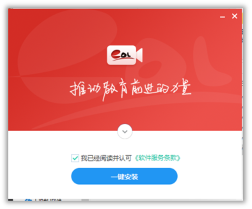 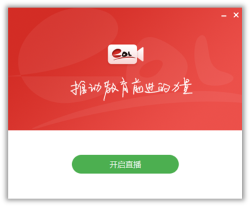 注：安装时若弹出360等安全软件的拦截提示，请选择允许此程序所有操作。安装完成后，打开客户端，使用频道号和密码登录。频道号及密码将统一分配给参与高校。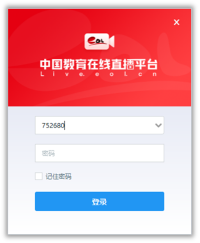 设备检查启动客户端后，点击右上角，按照顺序根据提示检查「扬声器」，「麦克风」即可。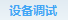 若设备检测正常，下方音频条会变绿。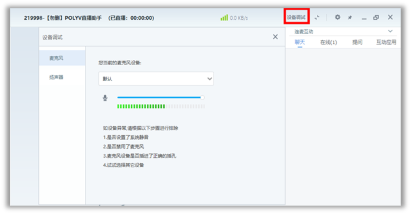 直播前素材准备及场景切换注：建议老师在调整播放素材比例时尽量将视频框、PPT框铺满整屏。 添加摄像头点击左下角按钮，即可在主界面看到您的影像，您可在左侧场景控制栏对视频影像进行调整，视频框可在主界面进行扩展拖动。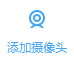 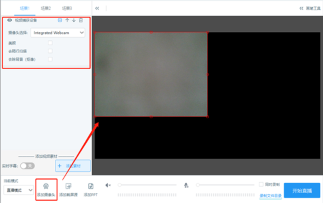 添加PPT点击左下角按钮，在弹出对话框里点选并打开PPT文档。（仅限50M以内文档）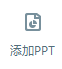 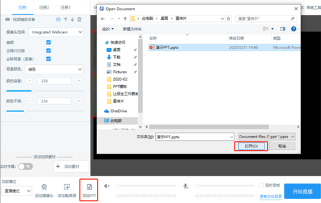 打开成功后PPT将投放至屏幕。您可在左侧控制栏对PPT进行控制，并于右上角画笔工具中选择画笔进行书写。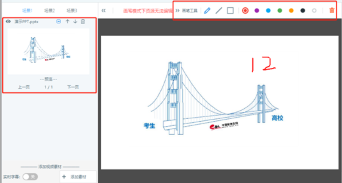 添加宣传片点击左下角，在菜单中点选添加音视频。在弹出的菜单栏中点选并打开要播放的视频。在左上角点击播放案件，即可播放视频。视频框可通过拖拽、拉伸顶点实现在主界面的自由扩展拖动。建议您在场景二中添加素材，以便快速切换。（注：音频及视频都没有大小限制，可支持音频格式：.mp3 .ogg .aac .wav，可支持视频格式：.mp4 .ts .mov .flv .mkv .avi .webm）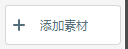 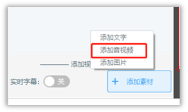 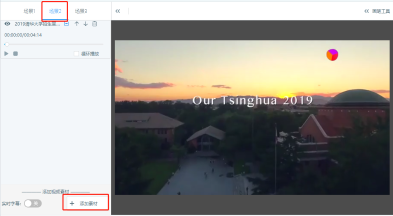 窗口优先次序控制您可于左侧控制栏，利用上下按钮调整主屏幕窗口显示次序。并按合适比例调整好直播所用素材，系统将会保存设置，以便您下次直播时使用。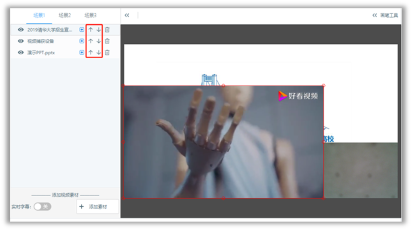 直播讲解开始直播点击下方的按钮，按钮由「开始直播」变为「结束直播」后，直播正式开始。开始时，切记勾选同时录制，留存直播视频。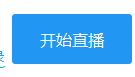 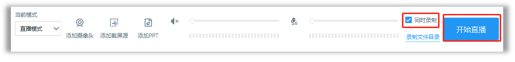 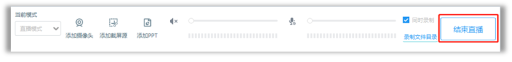 直播互动直播开始后，人才可通过直播平台客户端或通过浏览器、微信平台观看直播，通过聊天框与主讲单位互动，人才也可为直播间点赞并转发，向他人分享直播间。主讲单位在回答人才问题时，建议先念一遍问题，再做回答。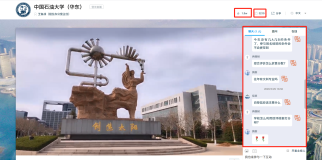 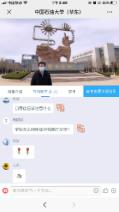 场景功能使用与切换您可于左侧控制栏控制、切换3个场景，每个场景可插入不同素材，点击上方“场景”按钮即可直接在主屏幕里展示该场景下的内容。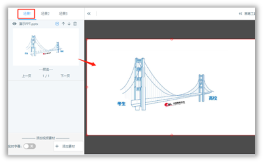 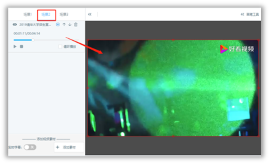 实时字幕控制您可点击左下角实时字幕，控制实时字幕显示开关，当您打开实时字幕按钮时，您所说的内容将实时显示在直播屏幕上方。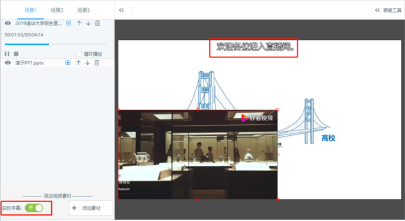 禁言、移出直播间您可在右侧互动区“”栏里查看在线人员名单及在线人数，您也可在该栏目条下单独禁言某位关注或将观众移出直播间。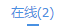 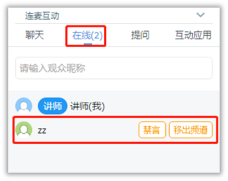 直播网络监控请您在直播过程中注意关注界面最上方的信号显示。如信号条变成红色，需要查看网络连接是否顺畅，以免影响直播效果。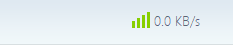 常见问题处理1.画面很模糊怎么办？在直播助手右上方点击齿轮按钮，系统设置的码率调到最大。若仍觉得模糊，可以把分辨率调到最大，码率控制选择固定码率，但会对电脑处理能力有要求，请留意 CPU 处理情况。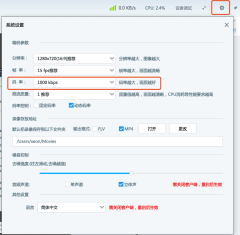 2. 信号塔亮黄，甚至断开了怎么办？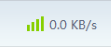 信号塔亮黄为网络信号不佳，可能影响到直播，请及时更换网络，或联系IT技术人员处理。直播没有声音怎么办？观众如果使用谷歌内核的浏览器（谷歌，QQ浏览器、360浏览器极速模式），浏览器对陌生网站会采用静音策略，需要观众手动开启。如果讲师端没有声音，请点击「设备检测」，看讲话时麦克风是否有波动条，若无请查看麦克风是否没占用或禁用，或更换设备尝试。CPU显示超过了50%怎么办？直播是比较占用CPU、显卡、网络资源的，请关闭非必要软件后重试。若关闭后无效，请重启电脑，仅打开与直播相关的软件，或更换更好的电脑设备。共享屏幕黑屏怎么办？共享屏幕或窗口出现黑屏，无法采集画面的情况（多出现在win10系统中），主要是由于显卡交互的原因（双显卡），默认显卡不支持采集。解决办法是在电脑上找到“我的电脑”（win10下是此电脑）-右键-管理-设备管理器-显示适配器-禁用第一个默认显卡即可。